DZP.1120.0071.2018SPECYFIKACJA ISTOTNYCH WARUNKÓW ZAMÓWIENIAna usługi(SIWZ)==================================================================dlaPRZETARGU NIEOGRANICZONEGO(o wartości poniżej kwoty określonej na podstawie art. 11 ust. 8 ustawy 
z dnia 29 stycznia 2004 r. – Prawo zamówień publicznych),,Wykonanie dokumentacji projektowo-kosztorysowej remontu lokalu użytkowego na poddaszu budynku przy Rynku 12 w Rybniku wraz                        z uzyskaniem niezbędnych odstępstw od przepisów techniczno-budowlanych’’I. Informacja o postępowaniuZAMAWIAJĄCYZakład Gospodarki Mieszkaniowejul. Kościuszki 17, 44 - 200 Rybnikogłasza przetarg nieograniczony na:,,Wykonanie dokumentacji projektowo-kosztorysowej remontu lokalu użytkowego na poddaszu budynku przy Rynku 12 w Rybniku wraz z uzyskaniem niezbędnych odstępstw od przepisów techniczno -- budowlanych’’Zamawiający zamieścił ogłoszenie o zamówieniu w Biuletynie Zamówień Publicznych, na stronie internetowej Zakładu Gospodarki Mieszkaniowej http://www.zgm.rybnik.pl/bip/ i na tablicy ogłoszeń ZGM.Znak postępowania: DZP.1120.0071.2018	Uwaga: W korespondencji kierowanej do Zamawiającego należy posługiwać się tym znakiem.Finansowanie zamówieniaZamówienie to jest finansowane ze środków własnych.Postępowanie zostanie przeprowadzone na podstawie ustawy z dnia 29 stycznia 2004 r. Prawo zamówień publicznych, przepisów wykonawczych wydanych na jej podstawie oraz niniejszej specyfikacji istotnych warunków zamówienia.Użyte w Specyfikacji terminy mają następujące znaczenie:„Zamawiający” - Zakład Gospodarki Mieszkaniowej„Postępowanie”- postępowanie prowadzone przez Zamawiającego na podstawie niniejszej Specyfikacji.„SIWZ”             - niniejsza Specyfikacja Istotnych Warunków Zamówienia.„Ustawa”	- ustawa z dnia 29 stycznia 2004 r. - Prawo zamówień publicznych. „Zamówienie”   - należy przez to rozumieć zamówienie publiczne, którego przedmiot został w sposób  szczegółowy opisany w Rozdziale II SIWZ.”Wykonawca”   - podmiot, który ubiega się o wykonanie Zamówienia, złoży ofertę na  wykonanie Zamówienia albo zawrze z Zamawiającym umowę w sprawie wykonania Zamówienia.„RODO”	- rozporządzenie Parlamentu Europejskiego i Rady (UE) 2016/679 z dnia 
27 kwietnia 2016 r. w sprawie ochrony osób fizycznych w związku 
z przetwarzaniem danych osobowych i w sprawie swobodnego przepływu takich danych oraz uchylenia dyrektywy 95/46/WE (ogólne rozporządzenie 
o ochronie danych) (Dz. Urz. UE L 119 z 04.05.2016, str. 1).Obowiązek informacyjny wynikający z art. 13 RODOZgodnie z art. 13 ust. 1 i 2 RODO, informuję, że: Administratorem Danych Osobowych jest Zakład Gospodarki Mieszkaniowej w Rybniku 
z siedzibą w Rybniku, przy ul. Tadeusza Kościuszki 17, 44-200 Rybnik, adres e-mail: zgm@zgm.rybnik (dalej jako „ADO”);ADO wyznaczył Inspektora Ochrony Danych w osobie: Wacława Knura, z którym można się skontaktować pod adresem: ul.  Tadeusza Kościuszki 17, 44-200 Rybnik.Pani/Pana dane osobowe przetwarzane będą na podstawie art. 6 ust. 1 lit. c RODO oraz ,,Ustawy Pzp’’, w celu związanym z przedmiotowym postępowaniem o udzielenie zamówienia publicznego prowadzonym w trybie przetargu nieograniczonego, określonego w specyfikacji przetargowej;odbiorcami Pani/Pana danych osobowych będą osoby lub podmioty, którym udostępniona zostanie dokumentacja postępowania w oparciu o art. 8 oraz art. 96 ust. 3 ,,Ustawy Pzp’’;  Pani/Pana dane osobowe będą przechowywane, zgodnie z art. 97 ust. 1 ,,Ustawy Pzp’’ oraz zgodnie z zapisami Instrukcji kancelaryjnej, przez okres 4 lat od dnia zakończenia postępowania o udzielenie zamówienia, nie dłużej niż 10 lat;obowiązek podania przez Panią/Pana danych osobowych bezpośrednio Pani/Pana dotyczących jest wymogiem ustawowym określonym w przepisach ,,Ustawy Pzp’’, związanym z udziałem 
w postępowaniu o udzielenie zamówienia publicznego; konsekwencje niepodania określonych danych wynikają z ,,Ustawy Pzp’’;  w odniesieniu do Pani/Pana danych osobowych decyzje nie będą podejmowane w sposób zautomatyzowany, stosowanie do art. 22 RODO;posiada Pani/Pan:na podstawie art. 15 RODO prawo dostępu do danych osobowych Pani/Pana dotyczących;na podstawie art. 16 RODO prawo do sprostowania Pani/Pana danych osobowych *;na podstawie art. 18 RODO prawo żądania od administratora ograniczenia przetwarzania danych osobowych z zastrzeżeniem przypadków, o których mowa w art. 18 ust. 2 RODO **;  prawo do wniesienia skargi do Prezesa Urzędu Ochrony Danych Osobowych, gdy uzna Pani/Pan, że przetwarzanie danych osobowych Pani/Pana dotyczących narusza przepisy RODO;nie przysługuje Pani/Panu:w związku z art. 17 ust. 3 lit. b, d lub e RODO prawo do usunięcia danych osobowych;prawo do przenoszenia danych osobowych, o którym mowa w art. 20 RODO;na podstawie art. 21 RODO prawo sprzeciwu, wobec przetwarzania danych osobowych, gdyż podstawą prawną przetwarzania Pani/Pana danych osobowych jest art. 6 ust. 1 lit. c RODO.* Wyjaśnienie: 	skorzystanie z prawa do sprostowania nie może skutkować zmianą wyniku postępowania o udzielenie zamówienia publicznego ani zmianą postanowień umowy w zakresie niezgodnym z ustawą Pzp oraz nie może naruszać integralności protokołu oraz jego załączników.**Wyjaśnienie: 	prawo do ograniczenia przetwarzania nie ma zastosowania w odniesieniu do przechowywania, w celu zapewnienia korzystania ze środków ochrony prawnej lub w celu ochrony praw innej osoby fizycznej lub prawnej, lub z uwagi na ważne względy interesu publicznego Unii Europejskiej lub państwa członkowskiego.Dane Zamawiającego:	Dokładny adres do korespondencji: ul. Kościuszki 17, 44-200 Rybnik	Faks do korespondencji w sprawie Zamówienia: (032) 42-212-47E- Mail do korespondencji w sprawie Zamówienia: dzp@zgm.rybnik.plII.– Przedmiot zamówienia Przedmiotem zamówienia jest opracowanie dokumentacji projektowo-kosztorysowej oraz uzyskanie odstępstw od przepisów techniczno - budowlanych  na remont lokalu użytkowego znajdującego się na poddaszu budynku przy Rynku 12 w Rybniku niezbędnej Zamawiającemu do zorganizowania i przeprowadzenia postępowania o udzielenie zamówienia publicznego na podstawie ustawy Prawo Zamówień Publicznych oraz  do wydania pozwolenia na prowadzenie robót budowlanych.Budynek wpisany do rejestrów zabytków pod nr A/389/53. W chwili obecnej lokal wyłączony z użytkowania z uwagi na wąskie schody zabiegowe. Przewidywana funkcja lokalu to  działalność biurowo-szkoleniowa oraz organizacji spotkań grup społecznych. Charakterystyka lokalu.Lokal usytuowany na poddaszu budynku. Budynek o funkcji użytkowej wybudowany w 1956 roku w technologii tradycyjnej, wpisany do rejestru zabytków. Ściany murowane z cegły, dach drewniany kryty dachówką, strop lokalu drewniany belkowy. Powierzchnia zabudowy 364,84 m2Powierzchnia użytkowa – 574,80 m2Powierzchnia wspólna budynku – 100,28 m2Kubatura – 5076 m3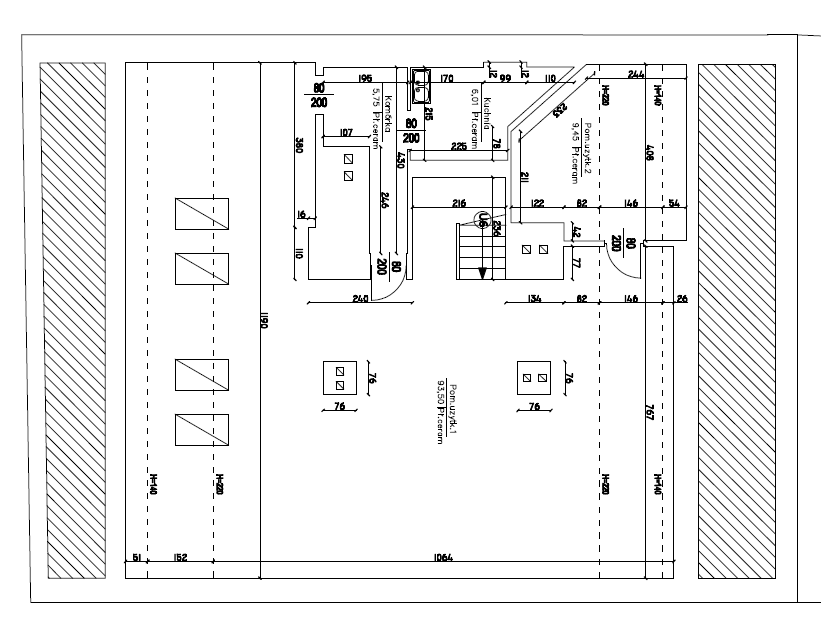 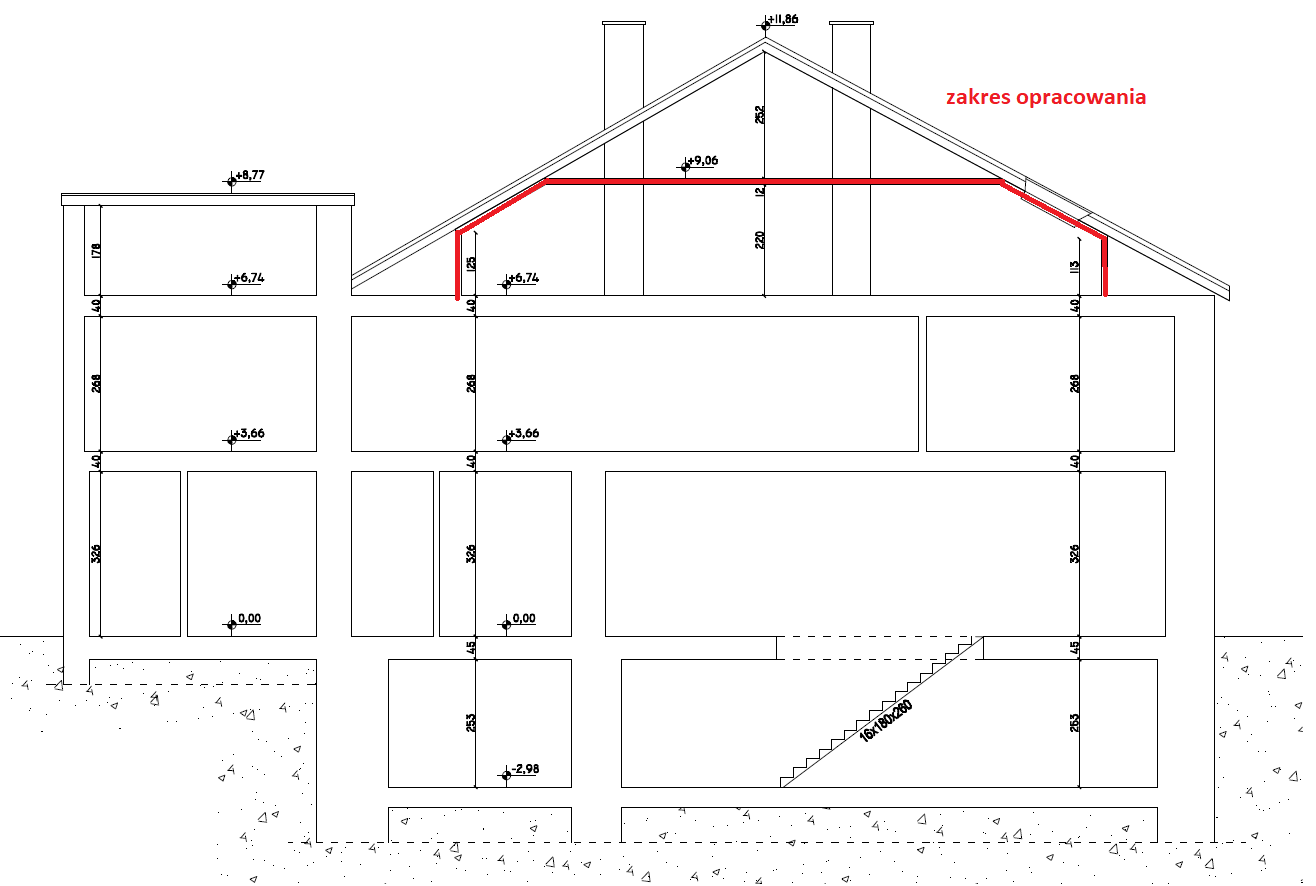 Wymagany zakres opracowania: 1)  wykonanie dokumentacji projektowo-kosztorysowej remontu lokalu użytkowego,2) zapewnienie wykonanie ekspertyzy technicznej przez rzeczoznawcę budowlanego oraz rzeczoznawcę do spraw zabezpieczeń przeciwpożarowych,3) uzyskanie odstępstwa Komendanta Wojewódzkiego Państwowej Straży Pożarnej od wymagań pod względem ochrony przeciwpożarowej,4) uzgodnienie rozwiązań projektowych z wojewódzkim Konserwatorem Zabytków oraz uzyskanie decyzji pozwolenia na prowadzenie robót budowlanych.W zakresie  dokumentacji projektowo – kosztorysowej: 1) inwentaryzacja na potrzeby opracowania dokumentacji,2) ocena stanu technicznego w zakresie obejmującym przedmiot zamówienia,          3)  projekt budowlany, 4) projekt techniczny wentylacji mechanicznej,5) projekt techniczny wewnętrznej instalacji c.o. ,6) projekt techniczny  instalacji wod.-kan., 7) projekt techniczny instalacji elektrycznej,8) projekt techniczny instalacji teletechnicznej,9) uzyskanie warunków i uzgodnień do wykonania projektów,10)  przedmiary robót, 11) kosztorysy inwestorskie z wykonaniem ich aktualizacji w okresie 3lat od daty protokolarnego przekazania dokumentacji,12)  specyfikacja techniczna wykonania i odbioru robót,13)  zbiorcze zestawienie kosztów, 14)   uzyskanie pozwolenia na prowadzenie robót budowlanych.Wykonawca zobowiązany jest do pełnienie nadzoru autorskiego od dnia rozpoczęcia robót budowlanych do dnia ich zakończenia.Nadzór obejmuje branżę konstrukcyjno-budowlaną, sanitarną, elektryczną i polega na:1)  sporządzaniu zastępczych rozwiązań projektowych (ujawnionych rozbieżności między stanem        faktycznym a projektowanym), 2)  bieżącym konsultowaniu problemów powstałych w trakcie realizacji projektu,3)  udziale w cyklicznych spotkaniach wykonawców z inspektorami,4)  ocenie poprawności i jakości prowadzonych robót oraz ich zgodności z rozwiązaniami zawartymi    w projekcie.Czynności nadzoru będą wykonywane przez Wykonawcę w terminie trzech dni od dnia zgłoszenia przez Zamawiającego takiej potrzeby w formie pisemnej, faksowej lub elektronicznej.Dokumentacja projektowa  powinna składać się z:projektu budowlanego – 5egz.projektów wykonawczych poszczególnych branż 5 egz.kosztorysów inwestorskich 2 egz.przedmiaru robót z podziałem na poszczególne branże 2 egz.specyfikacji technicznej wykonania i odbioru robót  2 egz.Ww. opracowania powinny być również przygotowane w wersji elektronicznej na płycie CD – 2 szt. Wszystkie materiały na płycie CD powinny być wykonane w formacie pdf odpowiednio pogrupowane i opisane. Dodatkowo w wersji edytowalnej:- opisy, specyfikacje – w formacie *.odt lub *.doc,- rysunki – w formacie *.dwg lub *.dxf,- kosztorysy – w formacie  *.ath lub *.kst (V 4.36 lub niższa)Niezbędne wymagania do projektowania: 1) przeprowadzenie wizji w obiekcie,2) uzyskanie danych do projektowania,3) wykonanie inwentaryzacji budowlanej na potrzeby  opracowania dokumentacji,4) uzyskanie uzgodnień, warunków technicznych ,opinii, ekspertyz, odstępstw do opracowywanego zakresu projektu,5) konsultowanie rozwiązań projektowych z Zamawiającym,6) wykonanie i sprawdzenie projektu pod względem zgodności z przepisami oraz normami przez osobę posiadającą uprawnienia projektowe w specjalności :konstrukcyjno-budowlanej,instalacyjnej w zakresie sieci, instalacji i urządzeń cieplnych, wentylacyjnych, gazowych wodociągowych i kanalizacyjnych, instalacyjnej w zakresie sieci, instalacji i urządzeń elektrycznych i elektroenergetycznych.Projekt winien zawierać pisemne oświadczenie Wykonawcy, że został wykonany zgodnie z umową, obowiązującymi przepisami oraz normami i wydany w stanie kompletnym z punktu widzenia celu, któremu ma służyć.Dokumentację należy złożyć Zamawiającemu w celu dokonania jej sprawdzenia. Termin sprawdzenia dokumentacji 7 dni od daty jej złożenia. W przypadku stwierdzenia wad i braków w dokumentacji Wykonawca jest zobowiązany do ich usunięcia  do 10 dni od powiadomienia przez Zamawiającego. Po zawarciu umowy Zamawiający udzieli Wykonawcy upoważnienia do przeprowadzenia wizji i  pomiarów w pomieszczeniach budynku oraz do przeprowadzenia niezbędnych uzgodnień.  Stosownie do treści art. 30 ust. 9 ustawy Pzp, Zamawiający informuje, że:Istniejący układ komunikacyjny oraz ścisła zabudowa uniemożliwia poprawę dostępności osobom niepełnosprawnych ruchowo do przedmiotowego lokalu.Wymagania Ustawy Prawo zamówień publicznych:dokumentacja projektowa będzie służyć jako opis przedmiotu zamówienia do przetargu  na wyłonienie wykonawcy robót budowlanych, więc musi zostać opracowana w sposób umożliwiający dokonanie opisu przedmiotu zamówienia na roboty budowlane zgodnie  z zapisem art. 29 - 30 b ustawy z dnia 29 stycznia 2004 r. prawo zamówień publicznych,dokumentacja projektowa w swej treści nie może zawierać znaków towarowych, patentów lub pochodzenia, źródła lub szczególnego procesu, który charakteryzuje produkty lub usługi dostarczane przez konkretnego wykonawcę, co mogłoby to doprowadzić do uprzywilejowania lub wyeliminowania niektórych wykonawców lub produktów. Ewentualne odstępstwo od tego zakazu musi być uzasadnione specyfiką przedmiotu zamówienia, którą należy opisać w dokumentacji projektowej wraz z podaniem przyczyn dlaczego nie można opisać przedmiotu zamówienia za pomocą dostatecznie dokładnych określeń i określeniem parametrów równoważnych,forma i teść dokumentacji musi być zgodna z wymaganiami Ustawy i wydanymi na jej podstawie rozporządzeniami.Przedmiot zamówienia należy opracować stosownie do obowiązujących przepisów tzn.:Ustawa – Prawo Zamówień Publicznych z dnia 29 stycznia 2004 r.,Ustawa z dnia 7 lipca 1994 r. - Prawo budowlane,Rozporządzenie Ministra Infrastruktury z dnia 12 kwietnia 2002 r. w sprawie warunków technicznych, jakim powinny odpowiadać budynki i ich usytuowanie. Warunki techniczne obowiązujące od 2021 r.,Ustawa z dnia 21 listopada 2008 r. o wspieraniu termomodernizacji i remontów,Rozporządzenie Ministra Transportu, Budownictwa i Gospodarki Morskiej z dnia 25 kwietnia 2012 r. w sprawie szczegółowego zakresu i formy projektu budowlanego;Rozporządzenie Ministra Infrastruktury z dnia 2 września 2004 r. w sprawie szczegółowego zakresu i formy dokumentacji projektowej, specyfikacji technicznych wykonania i odbioru robót budowlanych oraz programu funkcjonalno-użytkowego,Rozporządzenie Ministra Infrastruktury z dnia 18 maja 2004 r. w sprawie określenia metod 
i podstaw sporządzania kosztorysu inwestorskiego, obliczania planowanych kosztów prac projektowych oraz planowanych kosztów robót budowlanych określonych w programie funkcjonalno-użytkowym.Prawa autorskie.Wykonawca przenosi na Zamawiającego w ramach wynagrodzenia za opracowane projekty całość autorskich praw majątkowych i praw pokrewnych, łącznie z wyłącznym prawem 
do udzielenia zezwoleń na wykonywanie zależnego prawa autorskiego, do nieograniczonego 
w czasie korzystania i rozporządzania dostarczonym dziełem (w rozumieniu ustawy z dnia 4.02.1994 r. o prawie autorskim i prawach pokrewnych) powstałym w wyniku opracowania projektu budowlano-wykonawczego na następujących polach eksploatacji:w zakresie używania,w zakresie wykorzystania w całości lub części utworu oraz dokonywania zmian utworu,w zakresie utrwalania i zwielokrotniania utworu – wytwarzanie określoną techniką egzemplarzy utworu w tym techniką drukarską, reprograficzną, zapisu magnetycznego oraz techniką cyfrową,w zakresie obrotu oryginałem albo egzemplarzami, na których utrwalono – wprowadzanie 
do obrotu, użyczenie lub najem oryginału albo egzemplarzy,w zakresie rozpowszechniania utworu w sposób inny niż określony w punkcie 4) - publiczne wykonanie, wystawianie, wyświetlanie, odtworzenie oraz nadawanie i reemitowanie, a także publiczne udostępnianie utworu w taki sposób, aby każdy mógł mieć do niego dostęp w miejscu i czasie przez siebie wybranym.Wykonawca wyraża zgodę na dalsze opracowywanie oraz dokonywanie nieograniczonych zmian    w utworze przez Zamawiającego w zakresie autorskich praw majątkowych i osobistych, 
w szczególności zlecania ich do wykonania innym podmiotom.Przeniesienie praw autorskich, o którym mowa powyżej następuje z chwilą podpisania protokołu zdawczo – odbiorczego. W razie wystąpienia konieczności późniejszego dokonania poprawek lub uzupełnień w dokumentacji, Zamawiający nabywa prawa autorskie do tychże zmian w zakresie 
z chwilą dokonania tychże poprawek lub uzupełnień. Przeniesienie nie jest ograniczone czasowo.Klasyfikacja Wspólnego Słownika Zamówień (CPV):Usługi inżynieryjne w zakresie projektowania         	 		 71.32.00.00-7Nadzór nad projektem i dokumentacją					 71.24.80.00-8Rozliczenie za przedmiot umowy Rozliczenie za przedmiot umowy nastąpi jedną fakturą końcową na podstawie protokołu odbioru
po sprawdzeniu dokumentacji przez Zamawiającego oraz przekazaniu Zamawiającemu pozwolenia na prowadzenie robót budowlanych. PodwykonawstwoWykonawca, który zamierza wykonywać zamówienie przy udziale podwykonawcy, musi  wskazać w ofercie, jaką część (zakres zamówienia) wykonywać będzie w jego imieniu podwykonawca oraz podać firmę podwykonawcy. Należy w tym celu wypełnić załącznik nr 1 do SIWZ. W przypadku, gdy Wykonawca nie zamierza wykonywać zamówienia przy udziale podwykonawców, należy wpisać w formularzach „nie dotyczy” lub inne podobne sformułowanie. Zamawiający żąda, aby przed przystąpieniem do wykonania zamówienia Wykonawca, o ile są już znane, podał nazwy albo imiona i nazwiska oraz dane kontaktowe podwykonawców i osób 
do kontaktu z nimi, zaangażowanych w wykonanie zamówienia. Wykonawca zobowiązany jest 
do zawiadomienia Zamawiającego o wszelkich zmianach danych, o których mowa w zdaniu pierwszym, w trakcie realizacji zamówienia, a także przekazuje informacje na temat nowych podwykonawców, którym w późniejszym okresie zamierza powierzyć realizację zamówienia.Umowa o podwykonawstwo - umowa w formie pisemnej o charakterze odpłatnym, której przedmiotem są usługi, dostawy lub roboty budowlane stanowiące część zamówienia publicznego, zawarta między wybranym przez Zamawiającego Wykonawcą a innym podmiotem (Podwykonawcą), a w przypadku zamówień publicznych na roboty budowlane także między Podwykonawcą a dalszym Podwykonawcą lub między dalszymi Podwykonawcami.Zamawiający informuje, że: nie dopuszcza możliwości składania ofert wariantowych, nie dopuszcza możliwości składania ofert częściowych, nie przewiduje udzielania zamówień, o których mowa w art. 67 ust. 1 pkt 6, nie przewiduje aukcji elektronicznej, nie przewiduje zawarcia umowy ramowej,nie przewiduje ustanowienia dynamicznego systemu zakupów, Wykonawca może powierzyć wykonanie części zamówienia podwykonawcy,zgodnie z art. 24 aa ustawy Prawo zamówień publicznych, Zamawiający dokona w pierwszej kolejności oceny ofert, a następnie zbada, czy Wykonawca, którego oferta została oceniona jako najkorzystniejsza, nie podlega wykluczeniu oraz spełnia warunki udziału w postępowaniu.III. Termin wykonania zamówienia:                                                    			        7 miesięcy od dnia zawarcia umowyIV. Warunki udziału w postępowaniu   O udzielenia zamówienia mogą ubiegać się Wykonawcy, którzy:nie podlegają wykluczeniu na podstawie art. 24 ust. 1 ustawy,spełniają warunki udziału w postępowaniu dotyczące:kompetencji lub uprawnień do prowadzenia określonej działalności zawodowej, o ile wynika to z odrębnych przepisów. Zamawiający nie określa warunku w tym zakresie.sytuacji ekonomicznej lub finansowej.Zamawiający nie określa warunku w tym zakresie.zdolności technicznej lub zawodowej.Zamawiający nie określa warunku w tym zakresie.W przypadku Wykonawców wspólnie ubiegających się o udzielenie zamówienia, żaden z nich nie może podlegać wykluczeniu z powodu niespełnienia warunków, o których mowa w art. 24 ust. 1 ustawy.Wykluczenie Wykonawcy następuje zgodnie z art. 24 ust. 7 ustawy Pzp.Zamawiający może wykluczyć Wykonawcę na każdym etapie postępowania o zamówienie publiczne.V. Wykaz oświadczeń lub dokumentów, wymaganych od Wykonawców.Dokumenty i oświadczenia wymagane od wszystkich Wykonawców, które należy złożyć wraz z ofertą.Formularz oferty.Oświadczenie o niepodleganiu wykluczeniu z postępowania na formularzu zgodnym 
z treścią załącznika nr 2 do SIWZ.Oświadczenie o spełnianiu warunków udziału w postępowaniu na formularzu zgodnym z treścią załącznika nr 3 do SIWZ.W przypadku wadium wnoszonego w formie innej niż pieniężna dowód wniesienia wadium tj. gwarancję/poręczenie.Pełnomocnictwo złożone w formie oryginału lub notarialnie poświadczonej kopii 
w sytuacji:Wykonawców wspólnie ubiegających się o udzielenie zamówienia – pełnomocnictwo do reprezentowania wszystkich Wykonawców wspólnie ubiegających się o udzielenie zamówienia. Pełnomocnik może być ustanowiony do reprezentowania Wykonawców w postępowaniu albo do reprezentowania w postępowaniu i zawarcia umowy.podpisania oferty względnie innych dokumentów składanych wraz z ofertą przez osobę, dla której prawo do ich podpisania nie wynika z innych dokumentów złożonych wraz z ofertą – pełnomocnictwo do podpisania oferty.W przypadku wspólnego ubiegania się o zamówienie przez Wykonawców oświadczenia, 
o których mowa w punkcie 2 i 3 składa każdy z Wykonawców wspólnie ubiegających się 
o zamówienie. Dokumenty te potwierdzają spełnianie warunków udziału w postępowaniu oraz brak podstaw wykluczenia w zakresie, w którym każdy z Wykonawców wykazuje spełnianie warunków udziału w postępowaniu oraz brak podstaw wykluczenia. Oświadczenie o przynależności lub braku przynależności do tej samej grupy kapitałowej składane w terminie 3 dni od dnia zamieszczenia na stronie internetowej Zamawiającego informacji, o której mowa w art. 86 ust. 5 ustawy („Zbiorcze zestawienie ofert”).Wykonawca, w terminie 3 dni od zamieszczenia na stronie internetowej informacji, o której  mowa w art. 86 ust. 5, przekazuje Zamawiającemu oświadczenie o przynależności lub braku  przynależności do tej samej grupy kapitałowej (wzór oświadczenia znajduje się w załączniku nr  4 do SIWZ). Wraz ze złożeniem oświadczenia, Wykonawca może przedstawić dowody, 
że powiązania z innym wykonawcą nie prowadzą do zakłócenia konkurencji w postępowaniu 
o udzielenie zamówienia.Zamawiający zamieści informacje, o których mowa w art. 86 ust. 5 ustawy w pliku o nazwie „Zbiorcze zestawienie ofert” na swojej stronie internetowej http://www.zgm.rybnik.pl/bip/   W przypadku wspólnego ubiegania się o zamówienie przez Wykonawców  oświadczenie 
o przynależności lub braku przynależności do tej samej grupy kapitałowej, składa każdy 
z Wykonawców.Wymagania formalne dotyczące oświadczeń i dokumentów składanych przez Wykonawcę.Oświadczenia składane przez Wykonawcę oraz przez podwykonawców, składane są 
w oryginale. Dokumenty inne niż oświadczenia, składane są w oryginale lub kopii potwierdzonej za zgodność z oryginałem.Za oryginał uważa się oświadczenie lub dokument złożone w formie pisemnej podpisane odpowiednio własnoręcznym podpisem. Potwierdzenia za zgodność z oryginałem dokonuje Wykonawca albo wykonawca wspólnie ubiegający się o udzielenie zamówienia publicznego, albo podwykonawca - odpowiednio, w zakresie dokumentów, które każdego z nich dotyczą. Potwierdzenie za zgodność z oryginałem następuje w formie pisemnej podpisane własnoręcznym podpisem. W zakresie nie uregulowanym SIWZ, zastosowanie mają przepisy rozporządzenia Ministra Rozwoju z dnia 26 lipca 2016 r. w sprawie rodzajów dokumentów, jakich może żądać Zamawiający od Wykonawcy w postępowaniu o udzielenie zamówieniaWykonawca, który podlega wykluczeniu na podstawie art. 24 ust. 1 pkt 13 i 14 oraz 16-20 ustawy Pzp, może przedstawić dowody na to, że podjęte przez niego środki są wystarczające 
do wykazania jego rzetelności, w szczególności udowodnić naprawienie szkody wyrządzonej przestępstwem lub przestępstwem skarbowym, zadośćuczynienie pieniężne za doznaną krzywdę lub naprawienie szkody, wyczerpujące wyjaśnienie stanu faktycznego oraz współpracę 
z organami ścigania oraz podjęcie konkretnych środków technicznych, organizacyjnych 
i kadrowych, które są odpowiednie dla zapobiegania dalszym przestępstwom lub przestępstwom skarbowym lub nieprawidłowemu postępowaniu Wykonawcy. Przepisu zdania pierwszego nie stosuje się, jeżeli wobec Wykonawcy, będącego podmiotem zbiorowym, orzeczono prawomocnym wyrokiem sądu zakaz ubiegania się o udzielenie zamówienia oraz nie upłynął określony w tym wyroku okres obowiązywania tego zakazu.W celu skorzystania z zapisów pkt 4, Wykonawca zobowiązany jest do wypełnienia stosownej rubryki w oświadczeniu o niepodleganiu wykluczeniu z postępowania. Wykonawca nie podlega wykluczeniu, jeżeli Zamawiający, uwzględniając wagę i szczególne okoliczności czynu Wykonawcy, uzna za wystarczające dowody przedstawione na podstawie pkt 4.VI. Informacje o sposobie porozumiewania się z ZamawiającymOpis sposobu przekazywania oświadczeń i dokumentów.Z zastrzeżeniem postanowień zawartych w pkt 2, Zamawiający dopuszcza, aby komunikacja między Zamawiającym a Wykonawcami odbywała się za pośrednictwem operatora pocztowego w rozumieniu ustawy z dnia 23 listopada 2012 r. – Prawo pocztowe, osobiście, za pośrednictwem posłańca, faksu (nr faksu: 32 42 212 47) lub przy użyciu środków komunikacji elektronicznej w rozumieniu ustawy z dnia 18 lipca 2002 r. o świadczeniu usług drogą elektroniczną  – adres e-mail: dzp@zgm.rybnik.pl    W przypadku wezwania przez Zamawiającego do złożenia, uzupełnienia lub poprawienia oświadczeń, dokumentów w trybie art. 26 ust. 2 lub ust. 3 i 3a ustawy, oświadczenia, dokumenty lub pełnomocnictwa należy przedłożyć (złożyć/uzupełnić/poprawić) w formie wskazanej przez Zamawiającego w wezwaniu. Jeżeli Zamawiający lub Wykonawca przekazują oświadczenia, wnioski, zawiadomienia oraz informacje za pośrednictwem faksu lub przy użyciu środków komunikacji elektronicznej w rozumieniu ustawy z dnia 18 lipca 2002 r. o świadczeniu usług drogą elektroniczną, każda 
ze stron na żądanie drugiej strony niezwłocznie potwierdza fakt ich otrzymania.W przypadku braku potwierdzenia otrzymania wiadomości przez Wykonawcę, Zamawiający domniema, iż pismo wysłane przez Zamawiającego na numer faksu lub na adres poczty elektronicznej podany przez Wykonawcę zostało mu doręczone w sposób umożliwiający zapoznanie się Wykonawcy z treścią pisma.Wykonawca może zwracać się do Zamawiającego o wyjaśnienia dotyczące wszelkich wątpliwości związanych z treścią niniejszej SIWZ, sposobem przygotowania i złożenia oferty, kierując swoje zapytania (pocztę elektroniczną) na adres dzp@zgm.rybnk.pl. Wyjaśnianie treści SIWZZamawiający udzieli odpowiedzi na wszelkie zapytania związane z prowadzonym postępowaniem. W celu umożliwienia udzielenia odpowiedzi na piśmie przed terminem składania ofert, zapytanie winno być złożone nie później niż do końca dnia, w którym upływa połowa wyznaczonego terminu składania ofert.Zamawiający przekazuje treść zapytań i udzielonych wyjaśnień wszystkim Wykonawcom, bez ujawniania źródła zapytania, nie później niż 2 dni przed upływem terminu składania ofert, zamieszczając je na stronie internetowej, na której udostępniono SIWZ. Zamawiający jednocześnie przekazuje treść wyjaśnienia wszystkim Wykonawcom, którym doręczono specyfikację istotnych warunków zamówienia, bez ujawniania źródła zapytania.Zebranie WykonawcówZamawiający nie zamierza zwoływać zebrania wszystkich Wykonawców.Zmiany w treści SIWZW uzasadnionych przypadkach Zamawiający może przed upływem terminu składania ofert zmienić treść specyfikacji istotnych warunków zamówienia. Dokonaną zmianę specyfikacji Zamawiający zamieści na stronie internetowej, na której udostępniono SIWZ.Jeżeli w wyniku zmiany treści SIWZ nieprowadzącej do zmiany treści ogłoszenia o zamówieniu jest niezbędny dodatkowy czas na wprowadzenie zmian w ofertach Zamawiający przedłuży termin składania ofert. O przedłużeniu terminu składania ofert Zamawiający zawiadomi niezwłocznie wszystkich Wykonawców, zamieszczając informację na stronie internetowej, na której udostępniono SIWZ oraz zamieści ogłoszenie o zmianie ogłoszenia w Biuletynie Zamówień Publicznych.Osoby uprawnione do porozumiewania się z WykonawcamiUprawnionymi do bezpośredniego kontaktowania się z Wykonawcami wyznacza się następujące osoby:- w zakresie merytorycznym:   	Łukasz Owczarek	      Dział Techniczny                                       - w sprawach dotyczących procedury zamówień publicznych: 	Izabela Łysakowska 	        Dział Zamówień Publicznych  i UmówVII. Wymagania dotyczące wadium.Każda oferta musi być zabezpieczona wadium w wysokości: Wysokość wadium wynosi: 600,00 zł (słownie: sześćset zł 00/100)Wadium musi obejmować okres związania ofertą i musi być wniesione najpóźniej przed terminem składania ofert. Wadium może być wniesione w następujących formach:pieniądzu,poręczeniach bankowych lub poręczeniach spółdzielczej kasy oszczędnościowo-kredytowej, 
z tym że poręczenie kasy jest zawsze poręczeniem pieniężnymgwarancjach bankowych,gwarancjach ubezpieczeniowych,poręczeniach udzielanych przez podmioty, o których mowa w art. 6b ust.5 pkt 2 ustawy z dnia 9.11 2000 r. o utworzeniu Polskiej Agencji Rozwoju Przedsiębiorczości.Oferta niezabezpieczona akceptowaną formą wadium zostanie odrzucona.Wadium wnoszone w pieniądzu należy wpłacić przelewem na rachunek bankowy ZGM Rybnik 
w PKO Bank Polski S.A.  nr 09 1020 2528 0000 0302 0434 8066. Skuteczne wniesienie wadium w pieniądzu następuje z chwilą uznania środków pieniężnych na rachunku bankowym Zamawiającego przed upływem terminu składania ofert (tj. przed upływem dnia i godziny wyznaczonej jako ostateczny termin składania ofert).Wadium wnoszone w innej formie aniżeli pieniężna -  oryginalny dokument gwarancji/poręczenia należy złożyć w Dziale Zamówień Publicznych i Umów  przy ul. Kościuszki 17, I piętro, pok. nr 26 (do oferty należy załączyć kopię dokumentu wadialnego wraz z potwierdzeniem jego wniesienia do Działu Zamówień Publicznych i Umów). Zamawiający zwraca wadium wszystkim Wykonawcom niezwłocznie po wyborze oferty najkorzystniejszej lub unieważnieniu postępowania, z wyjątkiem Wykonawcy, którego oferta została wybrana jako najkorzystniejsza z zastrzeżeniem art. 46 ust. 4a ustawy Pzp, natomiast Wykonawcy, którego oferta została wybrana jako najkorzystniejszą - niezwłocznie po zawarciu umowy w sprawie zamówienia publicznego.Zamawiający zwraca niezwłocznie wadium na wniosek Wykonawcy, który wycofał ofertę przed upływem terminu składania ofert.Zamawiający zatrzymuje wadium wraz z odsetkami, jeżeli Wykonawca w odpowiedzi na wezwanie, 
o którym mowa w art. 26 ust. 3 i 3a ustawy, z przyczyn leżących po jego stronie, nie złożył oświadczeń lub dokumentów potwierdzających okoliczności, o których mowa w art. 25 ust. 1, oświadczenia, 
o którym mowa w art. 25a ust. 1, pełnomocnictw lub nie wyraził zgody na poprawienie omyłki, o której mowa w art. 87 ust. 2 pkt 3, co spowodowało brak możliwości wybrania oferty złożonej przez Wykonawcę jako najkorzystniejszej.Zamawiający zatrzymuje wadium również w przypadkach określonych w art. 46 ust. 5 ustawy Pzp.VIII. Termin związania ofertą.Wykonawca jest związany ofertą przez okres 30 dni. Bieg terminu rozpoczyna się wraz z upływem terminu składania ofert.Wykonawca samodzielnie lub na wniosek Zamawiającego może przedłużyć termin związania ofertą, 
z tym że Zamawiający może tylko raz, co najmniej na 3 dni przed upływem terminu związania ofertą, zwrócić się do Wykonawców o wyrażenie zgody na przedłużenie tego terminu o oznaczony okres, nie dłuższy jednak niż 60 dni.Zgoda Wykonawcy na przedłużenie okresu związania ofertą jest dopuszczalna tylko z jednoczesnym przedłużeniem okresu ważności wadium albo, jeżeli jest to niemożliwe z wniesieniem nowego wadium na przedłużony okres związania ofertą. Jeżeli przedłużenie terminu związania ofertą dokonywane jest po wyborze oferty najkorzystniejszej, obowiązek wniesienia nowego wadium lub jego przedłużenia dotyczy jedynie Wykonawcy, którego oferta została wybrana jako najkorzystniejsza.IX.  Opis sposobu przygotowania ofert.Pisemna ofertaOferta powinna być przygotowana w formie pisemnej, w języku polskim i odpowiadać 
na przedstawione kwestie związane z przetargiem, według kolejności ujętej w specyfikacji istotnych warunków zamówienia.Jedna oferta Każdy Wykonawca przedłoży tylko jedną ofertę. Wykonawca, który przedkłada lub partycypuje 
w więcej niż jednej ofercie spowoduje, że wszystkie oferty z udziałem tego Wykonawcy zostaną odrzucone.Warunki formalneOferta musi być podpisana przez osoby upoważnione do reprezentowania Wykonawcy (Wykonawców wspólnie ubiegających się o udzielenie zamówienia). Oznacza to, że jeżeli 
z dokumentu(ów) określającego(ych) status prawny Wykonawcy(ów) lub pełnomocnictwa wynika, iż do reprezentowania Wykonawcy(ów) upoważnionych jest łącznie kilka osób dokumenty wchodzące w skład oferty muszą zostać podpisane przez wszystkie te osoby. Upoważnienie osób podpisujących ofertę musi wynikać bezpośrednio z dokumentów dołączonych do oferty. Jeżeli upoważnienie takie nie wynika wprost z dokumentu stwierdzającego status prawny Wykonawcy (np. wypisu z Krajowego rejestru sądowego) do oferty należy dołączyć oryginał lub poświadczony przez notariusza odpis stosownego pełnomocnictwa. Wszystkie dokumenty, oświadczenia sporządzone 
w językach obcych należy złożyć wraz z tłumaczeniami na język polski.Całość oferty powinna być złożona w formie uniemożliwiającej jej przypadkowe zdekompletowanie.Koszty udziału w przetargu.Wykonawca poniesie wszelkie koszty związane z przygotowaniem i przedłożeniem oferty, 
z uwzględnieniem art. 93 ust. 4 ustawy.Informacje stanowiące tajemnicę przedsiębiorstwa w rozumieniu przepisów o zwalczaniu nieuczciwej konkurencji. Zamawiający nie ujawnia informacji stanowiących tajemnicę przedsiębiorstwa w rozumieniu przepisów o zwalczaniu nieuczciwej konkurencji, jeżeli Wykonawca, nie później niż w terminie składania ofert zastrzegł, że nie mogą być one udostępniane oraz wykazał, iż zastrzeżone informacje stanowią tajemnicę przedsiębiorstwa. Wykonawca nie może zastrzec informacji, o których mowa 
w art. 86 ust. 4 ustawy Pzp. W przypadku, gdy informacje zawarte w ofercie stanowią tajemnicę przedsiębiorstwa w rozumieniu przepisów ustawy o zwalczaniu nieuczciwej konkurencji, co do których Wykonawca zastrzega, że nie mogą być udostępniane innym uczestnikom postępowania, muszą być oznaczone klauzulą: „Informacje stanowiące tajemnicę przedsiębiorstwa w rozumieniu art. 11 ust. 4 ustawy z dnia 16 kwietnia 1993 r. o zwalczaniu nieuczciwej konkurencji” i dołączone do oferty, zaleca się, aby były trwale, oddzielnie spięte. Zgodnie z tym przepisem przez tajemnicę przedsiębiorstwa rozumie się nieujawnione do wiadomości publicznej informacje techniczne, technologiczne, organizacyjne przedsiębiorstwa lub inne informacje posiadające wartość gospodarczą, co do których przedsiębiorca podjął niezbędne działania w celu zachowania ich poufności. Wykonawca zastrzegając tajemnicę przedsiębiorstwa zobowiązany jest złożyć stosowne oświadczenie zawarte w treści załącznika nr 1 „Formularz oferty” wraz z uzasadnieniem. 
W przypadku gdy Wykonawca nie wykaże, że zastrzeżone informacje stanowią tajemnicę przedsiębiorstwa w rozumieniu art. 11 ust. 4 ustawy z dnia 16.04.1993 r. o zwalczaniu nieuczciwej konkurencji . Zamawiający uzna zastrzeżone informacje za jawne, o czym poinformuje Wykonawcę.Poprawki w oferciePoprawki muszą być naniesione czytelnie oraz opatrzone podpisem/ami osoby/osób upoważnionej/ych do reprezentowania Wykonawcy.Oznaczenie ofert.Ofertę należy włożyć do nieprzezroczystej koperty, oznaczonej następująco:a) adresat:Zakład Gospodarki Mieszkaniowejul. Kościuszki 17, 44 - 200 Rybnikzawartość:oferta na:  ,,Wykonanie dokumentacji projektowo-kosztorysowej remontu lokalu użytkowego na poddaszu budynku przy Rynku 12 w Rybniku wraz z uzyskaniem niezbędnych odstępstw od przepisów techniczno - budowlanych’’c) dopisek:NIE OTWIERAĆ PRZED: 28.12.2018 r. godz. 12:00Na ofertę składają się następujące dokumenty:-	Oświadczenia i dokumenty opisane w rozdziale V pkt A w SIWZ.Termin składania ofertOferty należy składać w terminie do dnia 28.12.2018 r. do godz. 11:00 w Dziale Zamówień Publicznych i Umów ul. Kościuszki 17 pokój 26.Istnieje możliwość przedłużenia terminu składania ofert w celu uwzględnienia przez Wykonawców wyjaśnień i uzupełnień przedstawionych przez Zamawiającego, będących odpowiedzią na pytania Wykonawców, złożone przed upływem terminu składania ofert.W przypadku złożenia oferty drogą pocztową o ważności jej złożenia będzie decydowała data wpływu do Zamawiającego. Oferty złożone po terminie.Zamawiający niezwłocznie zwróci oferty, które zostaną złożone po terminie składania ofert.Zmiana i wycofanie ofert.Wykonawcy mogą zmodyfikować lub wycofać swoje oferty jedynie za pomocą pisemnego zawiadomienia dostarczonego Zamawiającemu przed terminem składania ofert. Koperta zawierająca modyfikację powinna zostać oznaczona określeniem „Zmiana”.Żadna oferta nie może być zmodyfikowana po terminie składania ofert.Otwarcie ofert nastąpi w dniu 28.12.2018 r. o godz. 12:00 w siedzibie Zamawiającego przy 
ul. Kościuszki 17, pokój nr 4 (sala narad).Otwarcie ofert jest jawne. Bezpośrednio przed otwarciem ofert Zamawiający podaje kwotę, 
jaką zamierza przeznaczyć na sfinansowanie zamówienia.Koperty oznaczone "Zmiana" zostaną otwarte w pierwszej kolejności. Dane z ofert, których dotyczy "Wycofanie" nie będą odczytane.W pozostałych przypadkach Zamawiający poda nazwę (firmę) oraz adres (siedzibę) Wykonawcy, którego oferta jest otwierana, a także informacje dotyczące ceny oferty, terminu wykonania zamówienia publicznego, okresu gwarancji, warunków płatności zawartych w ofercie.Niezwłocznie po otwarciu złożonych ofert, Zamawiający zamieści na swojej stronie internetowej (http://www.zgm.rybnik.pl/bip/ ) informacje dotyczące:kwoty, jaką zamierza przeznaczyć na sfinansowanie zamówienia;firm oraz adresów Wykonawców, którzy złożyli oferty w terminie;ceny, terminu wykonania zamówienia, okresu gwarancji i warunków płatności zawartych w ofertach.Jawność postępowania.Protokół wraz z załącznikami jest jawny. Załączniki do protokołu udostępnia się po dokonaniu wyboru najkorzystniejszej oferty lub unieważnieniu postępowania z tym, że oferty udostępnia 
się od chwili ich otwarcia (z wyjątkiem informacji, które stanowią tajemnicę przedsiębiorstwa). XI. Sposób obliczania ceny ofertowej.Ceną ofertową jest łączna cena brutto (łącznie z VAT) podana w formularzu ofertowym (załącznik 1 do SIWZ).Wykonawca jest zobowiązany do podania całkowitej ceny ofertowej brutto zawierającej ceny za opracowanie dokumentacji oraz za pełnienie nadzoru autorskiego.Cena musi uwzględniać wszystkie wymagania niniejszej SIWZ oraz obejmować wszelkie koszty dodatkowe jakie poniesie Wykonawca z tytułu należytej realizacji przedmiotu zamówienia.Do porównania ofert będzie brana pod uwagę cena całkowita brutto (z VAT) podana w formularzu ofertowym.Cena ofertowa jest ceną ryczałtową.Cena ofertowa nie podlega zmianie i waloryzacji do końca realizacji przedmiotu zamówienia.  Przyjmuje się, że prawidłowo podano cenę ryczałtową bez względu na sposób jej obliczenia.Cena ofertowa winna być podana z zaokrągleniem do dwóch miejsc po przecinku.Cena ofertowa powinna być podana w złotych polskich cyframi i słownie.Zamawiający nie będzie udzielał zaliczek na realizację zamówienia.Wszelkie rozliczenia związane z realizacją zamówienia, którego dotyczy niniejsza SIWZ dokonywane będą w PLN.Wykonawca, składając ofertę (w formularzu oferty stanowiącym załącznik nr 1 do SIWZ) informuje Zamawiającego, czy wybór oferty będzie prowadzić do powstania u Zamawiającego obowiązku podatkowego, wskazując nazwę (rodzaj) towaru lub usługi, których dostawa lub świadczenie będzie prowadzić do jego powstania, oraz wskazując ich wartość bez kwoty podatkuWaluty ofertyCena zostanie podana przez Wykonawcę w całości w walucie polskiej. XII. Opis kryteriów, którymi Zamawiający będzie się kierował przy wyborze ofertyPrzy ocenie ofert Zamawiający będzie się kierował następującymi kryteriami:Kryterium I	Cena (C)								60 %Kryterium II	Termin (T)								40 %	Kryterium I Cena (C) – 60 pkt  Liczba przyznanych punktów dla poszczególnych ofert będzie obliczona zgodnie z poniższym wzorem:               cena najniższa	-----------------------  x 60 pkt   =   ilość punktów dla danej oferty	cena danej ofertynajniższa cena  – najniższa cena spośród ofert niepodlegających odrzuceniuKryterium II (T) - Termin realizacji przedmiotu zamówienia  40 pktW tym kryterium pod uwagę będzie brane skrócenie terminu zamówienia. Liczba przyznanych punktów dla poszczególnych ofert będzie obliczona w następujący sposób:Maksymalnie Wykonawca może uzyskać 40 pkt w niniejszym kryterium.Maksymalny termin wykonania zamówienia nie może być dłuższy niż 7 miesięcy  (w przypadku zaoferowania dłuższego terminu realizacji, oferta zostanie odrzucona zgodnie z art. 89 ust. 1 pkt 2 ustawy Pzp). Jeżeli Wykonawca poda termin krótszy niż 5 miesięcy Zamawiający do obliczenia punktów przyjmie 5 miesięcy. Jeżeli Wykonawca zaoferuje termin realizacji inny niż powyżej, Zamawiający w celu obliczenia punktów będzie zaokrąglać termin w górę do pełnych podanych miesięcy (np. przy zaoferowanym terminie 6,5 miesiąca do obliczenia punktów przyjęte będzie 7 miesięcy).Wykonawca zobowiązany jest złożyć oświadczenie w zakresie skrócenia terminu realizacji zamówienia w formularzu oferty stanowiącym załącznik nr 1 do SIWZ.Punktacja przyznawana ofertom w poszczególnych kryteriach będzie liczona z dokładnością do dwóch miejsc po przecinku.Maksymalna liczba punktów, możliwych do uzyskania przez Wykonawcę, będąca sumą wszystkich kryteriów wynosi 100. Każda oferta nieodrzucona zostanie oceniona wg kryteriów opisanych w pkt 1 i otrzyma liczbę punktów (S) obliczoną wg wzoru S = C + T.Za ofertę najkorzystniejszą zostanie uznana oferta, która otrzyma największą liczbę punktów 
S obliczonych wg wzoru opisanego w pkt 4. Oceny dokonywać będą członkowie komisji przetargowej.Sposób oceny ofert Zgodnie z art. 24aa ustawy, Zamawiający najpierw dokona oceny ofert, a następnie zbada, czy Wykonawca, którego oferta została oceniona jako najkorzystniejsza, nie podlega wykluczeniu 
i spełnia warunki udziału w postępowaniu, określone przez Zamawiającego w SIWZ.W toku dokonywania oceny złożonych ofert Zamawiający może żądać udzielenia przez Wykonawców wyjaśnień dotyczących treści złożonych przez nich ofert. Niedopuszczalne jest prowadzenie między Zamawiającym a Wykonawcą negocjacji dotyczących złożonej oferty, 
z zastrzeżeniem możliwości poprawy oczywistych omyłek pisarskich, oczywistych omyłek rachunkowych z uwzględnieniem konsekwencji rachunkowych dokonanych poprawek oraz innych omyłek polegających na niezgodności oferty z SIWZ niepowodujących istotnych zmian 
w treści oferty. Zamawiający poprawi w tekście oferty omyłki, wskazane w art. 87 ust. 2 ustawy, niezwłocznie zawiadamiając o tym Wykonawcę, którego oferta zostanie poprawiona.Zamawiający przyzna zamówienie Wykonawcy, który złoży ofertę niepodlegającą odrzuceniu, i która zostanie uznana za najkorzystniejszą (uzyska największą liczbę punktów przyznanych według kryteriów wyboru oferty określonych w niniejszej SIWZ).Zamawiający uzna, że cena ryczałtowa podana w formularzu oferty jest podana prawidłowo 
bez względu na sposób jej obliczenia.Kryteria oceny ofertZamawiający oceni i porówna jedynie te oferty, które odpowiadają wymaganiom opisanym 
w niniejszej SIWZ. Wybór najkorzystniejszej oferty dokonany zostanie na podstawie kryteriów wyboru określonych 
w ogłoszeniu o przetargu.Unieważnienie postępowaniaZamawiający unieważni postępowanie o udzielenie niniejszego zamówienia w sytuacjach określonych w art. 93 ust.1 Pzp.O unieważnieniu postępowania Zamawiający powiadomi równocześnie wszystkich Wykonawców, którzy ubiegali się o udzielenie zamówienia, podając uzasadnienie faktyczne i prawne.XIII. Informacje o formalnościach, jakie powinny zostać dopełnione po wyborze ofert 
w celu zawarcia umowy Zamawiający poinformuje niezwłocznie wszystkich Wykonawców o: wyborze najkorzystniejszej oferty, podając nazwę albo imię i nazwisko, siedzibę albo miejsce zamieszkania i adres, jeżeli jest miejscem wykonywania działalności Wykonawcy, którego ofertę wybrano, oraz nazwy albo imiona i nazwiska, siedziby albo miejsca zamieszkania 
i adresy, jeżeli są miejscami wykonywania działalności wykonawców, którzy złożyli oferty, 
a także punktację przyznaną ofertom w każdym kryterium oceny ofert i łączną punktację,Wykonawcach, którzy zostali wykluczeni, Wykonawcach, których oferty zostały odrzucone, powodach odrzucenia oferty, 
a w przypadkach, o których mowa w art. 89 ust. 4 i 5, braku równoważności lub braku spełniania wymagań dotyczących wydajności lub funkcjonalności, unieważnieniu postępowania – podając uzasadnienie faktyczne i prawne.  Zamawiający udostępni informacje, o których mowa w pkt 1 i 4, na stronie internetowej.Umowa zostanie zawarta nie wcześniej niż 5 dni od dnia przesłania zawiadomienia o wyborze najkorzystniejszej oferty, jeżeli zawiadomienie to zostało przesłane przy użyciu środków komunikacji elektronicznej, albo 10 dni – jeżeli zostało przesłane w inny sposób. Zamawiający może zawrzeć umowę w sprawie zamówienia publicznego przed upływem tego terminu, jeżeli 
w postępowaniu o udzielenie zamówienie została złożona tylko jedna oferta.XIV. Istotne dla Zamawiającego postanowienia, które zostaną wprowadzone do treści zawieranej umowy.Wzór umowy o udzielenie zamówienia stanowi załącznik nr 5 do Specyfikacji Istotnych Warunków Zamówienia.XV. Pouczenie o środkach ochrony prawnej.Zgodnie z ustawą z dnia 29 stycznia 2004 r. Prawo zamówień publicznych zwanej dalej „ustawą” środki ochrony prawnej określone w Dziale VI (od art. 179 do art. 198g) przysługują:Wykonawcy, uczestnikowi konkursu, a także innemu podmiotowi, jeżeli ma lub miał interes w uzyskaniu danego zamówienia oraz poniósł lub może ponieść szkodę w wyniku naruszenia przez Zamawiającego przepisów niniejszej ustawy,organizacjom wpisanym na listę organizacji uprawnionych do wnoszenia środków ochrony prawnej wobec ogłoszenia o zamówieniu oraz specyfikacji istotnych warunków zamówienia.Prawo do wniesienia skargi na orzeczenie Krajowej Izby Odwoławczej przysługuje również zamawiającemu oraz Prezesowi Urzędu Zamówień Publicznych – zwanego dalej „Prezesem Urzędu”.OdwołanieZgodnie z art. 180 ust. 1 ustawy odwołanie przysługuje wyłącznie od niezgodnej z przepisami ustawy czynności Zamawiającego podjętej w postępowaniu o udzielnie zamówienia lub zaniechania czynności, do której Zamawiający jest zobowiązany na podstawie ustawy. W niniejszym postępowaniu odwołanie przysługuje wyłącznie wobec czynności:określenia warunków udziału w postępowaniu;wykluczenia odwołującego z postępowania o udzielenie zamówienia;odrzucenia oferty odwołującegoopisu przedmiotu zamówienia,wyboru najkorzystniejszej oferty.Wymagania formalne odwołaniaOdwołanie powinno:wskazywać czynność lub zaniechanie czynności zamawiającego, której zarzuca się niezgodność z przepisami ustawy,zawierać zwięzłe przedstawienie zarzutów,określać żądanie orazwskazywać okoliczności faktyczne i prawne uzasadniające wniesienie odwołania.Odwołanie wnosi się do Prezesa Izby, w formie pisemnej lub w postaci elektronicznej podpisane bezpiecznym podpisem elektronicznym weryfikowanym przy pomocy ważnego kwalifikowanego certyfikatu lub równoważnego środka, spełniającego wymagania dla tego rodzaju podpisu. Zgodnie z art. 180 ust. 5 ustawy Odwołujący przesyła kopię odwołania Zamawiającemu przed upływem terminu do wniesienia odwołania w taki sposób, aby mógł on zapoznać się z jego treścią przed upływem tego terminu. Odwołanie podlega rozpoznaniu, jeżeli:nie zawiera braków formalnych;uiszczono wpis.Terminy na wniesienie odwołania.Odwołanie wnosi się w terminie 5 dni od dnia przesłania informacji o czynności Zamawiającego stanowiącej podstawę jego wniesienia - jeżeli zostały przesłane w sposób określony w art. 180 ust. 5zdanie drugie, albo w terminie 10 dni - jeżeli zostały przesłane w inny sposób. Odwołanie wobec treści ogłoszenia o zamówieniu, a także postanowień specyfikacji istotnych warunków zamówienia, wnosi się w terminie 5 dni od dnia zamieszczenia ogłoszenia w Biuletynie Zamówień Publicznych lub specyfikacji istotnych warunków zamówienia na stronie internetowej. Odwołanie wobec czynności innych niż określone w pkt. 1 i 2 wnosi się w terminie 5 dni od dnia, w którym powzięto lub przy zachowaniu należytej staranności można było powziąć wiadomość o okolicznościach stanowiących podstawę jego wniesienia.Jeżeli Zamawiający nie przesłał Wykonawcy zawiadomienia o wyborze oferty najkorzystniejszej odwołanie wnosi się nie później niż w terminie:15 dni od dnia zamieszczenia w Biuletynie Zamówień Publicznych ogłoszenia o udzieleniu zamówienia,1 miesiąca od dnia zawarcia umowy, jeżeli Zamawiający nie zamieścił w Biuletynie Zamówień Publicznych ogłoszenia o udzieleniu zamówienia.Przystąpienie do postępowania odwoławczegoWykonawca zgodnie z art. 185 ust. 2 ustawy może zgłosić przystąpienie do postępowania odwoławczego w terminie 3 dni dnia otrzymania od Zamawiającego kopii odwołania, wskazując stronę, do której przystępuje. Zgłoszenie przystąpienia doręcza się Prezesowi Izby w formie pisemnej albo elektronicznej opatrzonej bezpiecznym podpisem elektronicznym weryfikowanym za pomocą ważnego kwalifikowanego certyfikatu, a jego kopię przesyła się Zamawiającemu oraz Wykonawcy wnoszącemu odwołanie. Zamawiający lub Odwołujący może zgłosić opozycję przeciw przystąpieniu innego Wykonawcy nie później niż do czasu otwarcia rozprawy.Odpowiedź na odwołanie.Zgodnie z art. 186 ustawy Zamawiający ma możliwość wniesienia odpowiedzi na odwołanie. Odpowiedź ta może zostać wniesiona piśmie formie pisemnej lub ustnie do protokołu. Zamawiający może uwzględnić odwołanie w całości zarzutów przedstawionych w odwołaniu. W takiej sytuacji Izba jest zobligowana umorzyć postępowanie odwoławcze za wyjątkiem sytuacji, gdy 
w postępowaniu wywołanym wniesieniem odwołania po stronie Zamawiającego przystąpił inny Wykonawca i działając na podstawie art. 186 ust. 3 ustawy wniesie sprzeciw przeciwko uwzględnieniu odwołania w całości. W takiej sytuacji Izba rozpoznaje wniesione odwołanie. 
W przypadku uwzględnienia przez zamawiającego części zarzutów przedstawionych w odwołaniu
 i wycofania pozostałych zarzutów przez odwołującego, Izba może umorzyć postępowanie na posiedzeniu niejawnym bez obecności stron oraz uczestników postępowania odwoławczego, którzy przystąpili do postępowania po stronie wykonawcy, pod warunkiem że w postępowaniu odwoławczym po stronie zamawiającego nie przystąpił w terminie żaden wykonawca albo wykonawca, który przystąpił po stronie zamawiającego nie wniósł sprzeciwu wobec uwzględnienia części zarzutów. W takim przypadku zamawiający wykonuje, powtarza lub unieważnia czynności 
w postępowaniu o udzielenie zamówienia zgodnie z żądaniem zawartym w odwołaniu w zakresie uwzględnionych zarzutów.Cofnięcie odwołaniaNa podstawie art. 187 ust. 8 ustawy, odwołujący może cofnąć odwołanie do czasu zamknięcia rozprawy, w takim przypadku Izba umarza postępowanie odwoławcze. Jeżeli cofnięcie odwołania nastąpi przed otwarciem rozprawy, odwołującemu zwraca się 90% wpisu.Unieważnianie umów i nakładanie kar finansowychZgodnie z art. 192 ust. 3 ustawy Izba może, jeżeli umowa w sprawie zamówienia publicznego została zawarta oraz zachodzi jedna z przesłanek, o których mowa w art. 146 ust. 1 ustawy:unieważnić umowę; albounieważnić umowę w zakresie zobowiązań niewykonalnych i nałożyć karę finansową 
w uzasadnionych przypadkach, w szczególności gdy nie jest możliwy zwrot świadczeń spełnionych na podstawie umowy podlegającej unieważnieniu; albonałożyć karę finansową albo orzec o skróceniu czasu obowiązywania umowy w przypadku stwierdzenia, że utrzymanie umowy w mocy leży w ważnym interesie publicznym; alboJeżeli umowa w sprawie zamówienia publicznego została zawarta w okolicznościach dopuszczonych w ustawie Izba może stwierdzić naruszenie przepisów ustawy (art. 192 ust. 3 pkt 3 ustawy). Kary finansowe nakłada się na Zamawiających w wysokości do 10% wartości wynagrodzenia Wykonawcy przewidzianego w zawartej umowie (art. 193 ustawy) lub do 5 % wartości wynagrodzenia Wykonawcy przewidzianego w zawartej umowie w przypadku stwierdzenia naruszenia przepisu art. 94 ust. 1 i 2 albo art. 183 ust. 1, które nie było połączone z naruszeniem innego przepisu ustawy (art. 194 ustawy).SkargaNa wyrok Krajowej Izby Odwoławczej oraz postanowienia kończące postępowanie odwoławcze stronom oraz uczestnikom postępowania odwoławczego przysługuje skarga do sądu okręgowego właściwego dla siedziby, bądź miejsca zamieszkania zamawiającego, wnoszona za pośrednictwem Prezesa KIO.Skargę wnosi się w terminie 7 dni od dnia doręczenia orzeczenia Izby, przesyłając jednocześnie jej odpis przeciwnikowi skargi. Złożenie skargi w placówce operatora publicznego jest równoznaczne 
z jej wniesieniem.Skarga powinna czynić zadość wymaganiom przewidzianym dla pisma procesowego oraz zawierać:oznaczenie zaskarżonego orzeczenia,przytoczenie zarzutów z ich zwięzłym uzasadnieniem,wskazanie dowodów,wniosek o uchylenie orzeczenia lub o zmianę orzeczenia w całości lub w części.Prawo wniesienia skargi na orzeczenie Krajowej Izby Odwoławczej przysługuje również Prezesowi Urzędu w terminie 21 dni od daty wydania orzeczenia.Załączniki :-  załącznik nr 1 - wzór formularza oferty-  załącznik nr 2 - wzór oświadczenia dotyczącego przesłanek wykluczenia z postępowania-	 załącznik nr 3 -  wzór oświadczenia dotyczącego spełnienia warunków udziału w postępowaniu-  załącznik nr 4 - oświadczenie Wykonawcy dotyczące przynależności do grupy kapitałowej-  załącznik nr 5 - wzór umowyRybnik, dnia 19.12.2018 r.(pieczęć Wykonawcy)ZAŁĄCZNIK Nr 1 - Formularz oferty przetarg nieograniczony: ,,Wykonanie dokumentacji projektowo-kosztorysowej remontu lokalu użytkowego na poddaszu budynku przy Rynku 12 w Rybniku wraz z uzyskaniem niezbędnych odstępstw od przepisów techniczno - budowlanych’’Wykonawca /nazwa firmy :   . . . . . . . . . . . . . . . . . . . . . . . . . . . . . . . . . . . . . . . . . . . . . . . . . . . . . . . . . . . . . . . . . . .. . . . . . . . . . . . . . . . . . . . . . . . . . . . . . . . . . . . . . . . . . . . . . . . . . . . . . . . . . . . . . . . . . . . . . . adres Wykonawcy/firmy : . . . . . . . . . . . . . . . . . . . . . . . . . . . . . . . . . . . . . . . . . . . . . . . . . . . . . . . . . . . . . . . . . . . . . .. . . . . . . . . . . . . . . . . . . . . . . . . .. . . . . . . . . . . . . . . . . . . . . . . . . .. . . . . . . . . . . . . . . . . . . kod, miejscowość, ulica, województwoNumer telefonu : . . . . . . . . . . . . . . . . . . .        Numer Fax : . . . . . . . . . . . . . . .. . . . . . . . . . . . . . . .e-mail : . . . . . . . . . . . . . . . . . . . . . . . . . . . . . . . . . . . . . . . . . . . . . . . . . . .. . . . . . . . . . . . . . . . . . . . . . . .Nazwa Banku . . . . . . . . . . . . . . . . . . . . . . . . . . . . . . . . . . . . . . . . . . . . . . . . . .  . . . . . . . . . . . . . . .  . . . Numer konta bankowego : . . . . . . . . . . . . . . . . . . . . . . . . . . . . . . . . . . . . . . . . . . .. . . . . . . . . . . . . . . . .Wykonawca jest mikro, małym lub średnim przedsiębiorcą (zaznaczyć właściwe X)	TAK	NIEZgodnie z definicją zawartą w zaleceniu Komisji z dnia 6 maja 2003 r. w sprawie definicji mikroprzedsiębiorstw oraz małych i średnich przedsiębiorstw (notyfikowane jako dokument nr C(2003) 1422) (Dz.U. L 124 z 20.5.2003, s. 36–41):Mikroprzedsiębiorstwo: mniej niż 10 pracowników, obrót roczny (kwota przyjętych pieniędzy w danym okresie) lub bilans (zestawienie aktywów i pasywów firmy) poniżej 2 mln EUR.Małe przedsiębiorstwo: mniej niż 50 pracowników, obrót roczny lub bilans poniżej 10 mln EUR.Średnie przedsiębiorstwo: mniej niż 250 pracowników, obrót roczny poniżej 50 mln EUR lub bilans poniżej 43 mln EUR. 1. 	Oferujemy wykonanie przedmiotu zamówienia, zgodnie wymaganiami Specyfikacji Istotnych Warunków Zamówienia,        za całkowitą cenę brutto:.................................................................. złPowyższa cena obejmuje pełny zakres zamówienia określony w warunkach przedstawionych 
w specyfikacji istotnych warunków zamówienia.2. Niniejsza oferta jest ważna przez 30 dni.Na potwierdzenie powyższego wnieśliśmy wadium w wysokości  600,00  zł w formie …………………………………………………………………………………………………………Wadium należy zwrócić na rachunek bankowy nr …………………………………..………………..                                                                                                 (dotyczy wadium wniesionego w pieniądzu)3. 	Składamy niniejsza ofertę przetargową we własnym imieniu / w imieniu konsorcjum zarządzanego przez ...................................................................*)     					(nazwa lidera)4.	Oświadczamy, że:oferujemy wykonanie przedmiotu zamówienia w terminie: ….……… miesięcy od dnia zawarcia umowy,            zapoznaliśmy się z SIWZ i nie wnosimy zastrzeżeń,w ramach ceny ofertowej oferujemy pełnienie nadzoru autorskiego od dnia rozpoczęcia robót do dnia ich zakończenia,przedmiot zamówienia wykonamy: sami / z udziałem podwykonawców *) następujące części zamówienia zamierzamy powierzyć podwykonawcom:akceptujemy przekazany wzór umowy stanowiący załącznik nr 5 do SIWZ,akceptujemy warunki płatności określone przez Zamawiającego,jesteśmy /nie jesteśmy płatnikiem podatku VAT - nasz  numer NIP  . . . . . . . . . …………… 5.	Potwierdzamy, iż nie uczestniczymy w innej ofercie dotyczącej tego samego postępowania.W przypadku wybrania naszej oferty zobowiązujemy się do podpisania umowy 
na warunkach zawartych w SIWZ, w miejscu i terminie wskazanym przez Zamawiającego.Oświadczamy na podstawie art. 8 ust. 3 ustawy Pzp, że wskazane poniżej informacje zawarte w ofercie stanowią tajemnicę przedsiębiorstwa w rozumieniu przepisów o zwalczaniu nieuczciwej konkurencji i w związku z niniejszym nie mogą być udostępnione, w szczególności innym uczestnikom postępowania.Uzasadnienie zastrzeżenia dokumentów:…………………………………………………….…………………………………………………………………………………………………………………………………………………………………………………………………………W przypadku gdy żadna z informacji zawartych w ofercie nie stanowi tajemnicy przedsiębiorstwa w rozumieniu przepisów o zwalczaniu nieuczciwej konkurencji, Wykonawca nie wypełnia pkt 7.Jeżeli złożono ofertę, której wybór prowadziłby do powstania u Zamawiającego obowiązku podatkowego zgodnie z przepisami o podatku od towarów i usług (np. ze względu na tzw. mechanizm odwróconego podatku VAT), Zamawiający w celu oceny takiej oferty dolicza do przedstawionej w niej ceny podatek od towarów i usług, który miałby obowiązek rozliczyć zgodnie z tymi przepisami. Wykonawca składając ofertę winien poinformować Zamawiającego czy wybór oferty będzie prowadzić do powstania u Zamawiającego obowiązku podatkowego, a jeśli tak, wskazać nazwę (rodzaj) towaru lub usług, których dostawa lub świadczenie będzie prowadzić do jego powstania, oraz wskazując ich wartość bez kwoty podatku – …………………….…….. (wypełnić o ile dotyczy)*) niepotrzebne skreślić9. Oświadczam, że wypełniłem obowiązki informacyjne przewidziane w art. 13 lub art. 14 Rozporządzenia Parlamentu Europejskiego i Rady (UE) 2016/679 z dnia 27 kwietnia 2016 r., wobec wykonawców wspólnie ubiegających się o udzielenie zamówienia publicznego, będącymi osobami fizycznymi, od których dane osobowe bezpośrednio lub pośrednio pozyskałem w celu ubiegania się w niniejszym postępowaniu.** 	w przypadku gdy Wykonawca nie przekazuje danych osobowych innych niż bezpośrednio jego dotyczących lub zachodzi wyłączenie stosowania obowiązku informacyjnego, stosownie do art. 13 ust. 4 lub art. 14 ust. 5 RODO treści oświadczenia Wykonawca nie składa (usunięcie treści oświadczenia np. przez jego wykreślenie).Upełnomocniony przedstawiciel....................................................           ( podpis i pieczęć )Data : ..........................................(pieczęć Wykonawcy)ZAŁĄCZNIK Nr 2Oświadczenie Wykonawcy składane na podstawie art. 25a ust. 1 ustawy z dnia 29 stycznia 2004 r. 
Prawo zamówień publicznych (dalej jako: ustawa Pzp), DOTYCZĄCE PRZESŁANEK WYKLUCZENIA Z POSTĘPOWANIANa potrzeby postępowania o udzielenie zamówienia publicznego pn. ,,Wykonanie dokumentacji projektowo-kosztorysowej remontu lokalu użytkowego na poddaszu budynku przy Rynku 12 w Rybniku wraz z uzyskaniem niezbędnych odstępstw od przepisów techniczno - budowlanych’’oświadczam co następuje:OŚWIADCZENIA DOTYCZĄCE WYKONAWCY:Oświadczam, że nie podlegam wykluczeniu z postępowania na podstawie art. 24 ust 1 pkt 12-23 ustawy Pzp.…………….……. (miejscowość), dnia ………….……. r. 							…………………………………………(podpis)Oświadczam, że zachodzą w stosunku do mnie podstawy wykluczenia z postępowania na podstawie art. …………. ustawy Pzp (podać mającą zastosowanie podstawę wykluczenia spośród wymienionych w art. 24 ust. 1 pkt 13-14, 16-20). Jednocześnie oświadczam, że w związku z ww. okolicznością, na podstawie art. 24 ust. 8 ustawy Pzp podjąłem następujące środki naprawcze:…………………………………………………………………………………………..…………………...........……………………………………………………………………………………………………………………………………………………………………………………………………………………………………………………….……. (miejscowość), dnia …………………. r. 							          …………………………………………(podpis)OŚWIADCZENIE DOTYCZĄCE PODANYCH INFORMACJI:Oświadczam, że wszystkie informacje podane w powyższych oświadczeniach są aktualne 
i zgodne z prawdą oraz zostały przedstawione z pełną świadomością konsekwencji wprowadzenia Zamawiającego w błąd przy przedstawianiu informacji.…………….……. (miejscowość),  dnia …………………. r. 							             …………………………………………                                                                                                                                                    (podpis)„Z postępowania o udzielenie zamówienia wyklucza się :(…..)Wykonawcę, który nie wykazał spełniania warunków udziału w postępowaniu lub nie został zaproszony do negocjacji lub złożenia ofert wstępnych albo ofert, lub nie wykazał braku podstaw wykluczenia; Wykonawcę będącego osobą fizyczną, którego prawomocnie skazano za przestępstwo:o którym mowa w art. 165a, art. 181–188, art. 189a, art. 218–221, art. 228–230a, art. 250a, art. 258 lub art. 270–309 ustawy z dnia 6 czerwca 1997 r. – Kodeks karny (Dz. U. poz. 553, z późn. zm.[7])) lub art. 46 lub art. 48 ustawy z dnia 25 czerwca 2010 r. 
o sporcie (Dz. U. z 2016 r. poz. 176),o charakterze terrorystycznym, o którym mowa w art. 115 § 20 ustawy z dnia 6 czerwca 1997 r. – Kodeks karny,skarbowe,o którym mowa w art. 9 lub art. 10 ustawy z dnia 15 czerwca 2012 r. o skutkach powierzania wykonywania pracy cudzoziemcom przebywającym wbrew przepisom na terytorium Rzeczypospolitej Polskiej (Dz. U. poz. 769);Wykonawcę, jeżeli urzędującego członka jego organu zarządzającego lub nadzorczego, wspólnika spółki w spółce jawnej lub partnerskiej albo komplementariusza w spółce komandytowej lub komandytowo-akcyjnej lub prokurenta prawomocnie skazano za przestępstwo, o którym mowa w pkt 13;Wykonawcę, wobec którego wydano prawomocny wyrok sądu lub ostateczną decyzję administracyjną o zaleganiu z uiszczeniem podatków, opłat lub składek na ubezpieczenia społeczne lub zdrowotne, chyba że Wykonawca dokonał płatności należnych podatków, opłat lub składek na ubezpieczenia społeczne lub zdrowotne wraz z odsetkami lub grzywnami lub zawarł wiążące porozumienie w sprawie spłaty tych należności;Wykonawcę, który w wyniku zamierzonego działania lub rażącego niedbalstwa wprowadził Zamawiającego w błąd przy przedstawieniu informacji, że nie podlega wykluczeniu, spełnia warunki udziału w postępowaniu lub obiektywne i niedyskryminacyjne kryteria, zwane dalej „kryteriami selekcji”, lub który zataił te informacje lub nie jest w stanie przedstawić wymaganych dokumentów;Wykonawcę, który w wyniku lekkomyślności lub niedbalstwa przedstawił informacje wprowadzające w błąd Zamawiającego, mogące mieć istotny wpływ na decyzje podejmowane przez Zamawiającego w postępowaniu o udzielenie zamówienia; Wykonawcę, który bezprawnie wpływał lub próbował wpłynąć na czynności Zamawiającego lub pozyskać informacje poufne, mogące dać mu przewagę w postępowaniu o udzielenie zamówienia; Wykonawcę, który brał udział w przygotowaniu postępowania o udzielenie zamówienia lub którego pracownik, a także osoba wykonująca pracę na podstawie umowy zlecenia, o dzieło, agencyjnej lub innej umowy o świadczenie usług, brał udział w przygotowaniu takiego postępowania, chyba że spowodowane tym zakłócenie konkurencji może być wyeliminowane w inny sposób niż przez wykluczenie Wykonawcy z udziału w postępowaniu;Wykonawcę, który z innymi Wykonawcami zawarł porozumienie mające na celu zakłócenie konkurencji między Wykonawcami w postępowaniu o udzielenie zamówienia, co Zamawiający jest w stanie wykazać za pomocą stosownych środków dowodowych;Wykonawcę będącego podmiotem zbiorowym, wobec którego sąd orzekł zakaz ubiegania się o zamówienia publiczne na podstawie ustawy 
z dnia 28 października 2002 r. o odpowiedzialności podmiotów zbiorowych za czyny zabronione pod groźbą kary (Dz. U. z 2015 r. poz. 1212, 1844 i 1855 oraz z 2016 r. poz. 437 i 544);Wykonawcę, wobec którego orzeczono tytułem środka zapobiegawczego zakaz ubiegania się o zamówienia publiczne;”Niniejsze „oświadczenie dotyczące przesłanek wykluczenia z postępowania” składa Wykonawca oraz każdy z Wykonawców wspólnie ubiegających się o udzielenie zamówienia. (pieczęć podmiotu)ZAŁĄCZNIK Nr 3Oświadczenie wykonawcy składane na podstawie art. 25a ust. 1 ustawy z dnia 29 stycznia 2004 r.  Prawo zamówień publicznych (dalej jako: ustawa Pzp), DOTYCZĄCE SPEŁNIANIA WARUNKÓW UDZIAŁU W POSTĘPOWANIU 
Na potrzeby postępowania o udzielenie zamówienia publicznego pn. ,,Wykonanie dokumentacji projektowo-kosztorysowej remontu lokalu użytkowego na poddaszu budynku przy Rynku 12 w Rybniku wraz z uzyskaniem niezbędnych odstępstw od przepisów techniczno - budowlanych’’oświadczam co następuje:INFORMACJA DOTYCZĄCA WYKONAWCY:Oświadczam, że spełniam warunki udziału w postępowaniu. …………….……. (miejscowość), dnia ………….……. r. 							…………………………………………(podpis)OŚWIADCZENIE DOTYCZĄCE PODANYCH INFORMACJI:Oświadczam, że wszystkie informacje podane w powyższych oświadczeniach są aktualne 
i zgodne z prawdą oraz zostały przedstawione z pełną świadomością konsekwencji wprowadzenia Zamawiającego w błąd przy przedstawianiu informacji.…………….……. (miejscowość), dnia ………….……. r. 							…………………………………………(podpis)(pieczęć Wykonawcy)ZAŁĄCZNIK Nr 4 Oświadczenie Wykonawcy dotycząceprzynależności do tej samej grupy kapitałowej.Składając ofertę w postępowaniu o udzielenie zamówienia publicznego pn. ,,Wykonanie dokumentacji projektowo-kosztorysowej remontu lokalu użytkowego na poddaszu budynku przy Rynku 12 w Rybniku wraz z uzyskaniem niezbędnych odstępstw od przepisów techniczno- budowlanych’’oświadczam, że:z żadnym Wykonawcą ubiegającym się o udzielenie powyższego zamówienia nie należę do tej samej grupy kapitałowej w rozumieniu ustawy z dnia 16.02.2007 r. o ochronie konkurencji 
i konsumentów*wspólnie z następującymi Wykonawcami, którzy złożyli ofertę w przedmiotowym postępowaniu: ……………. należę do tej samej grupy kapitałowej w rozumieniu ustawy
 z dnia 16.02.2007 r. o ochronie konkurencji i przedkładam niżej wymienione dowody, że powiązania między nami nie prowadzą do zakłócenia konkurencji w niniejszym postępowaniu:* ……………………………………………………………………………………………………………………………………………………………………………………………………………………..*) niepotrzebne skreślićUpełnomocniony przedstawiciel....................................................           ( podpis i pieczęć )Data : ..........................................UWAGA: Wykonawca  w terminie 3 dni od zamieszczenia na stronie internetowej informacji, o której mowa w art. 86 ust. 5, przekazuje Zamawiającemu oświadczenie o przynależności lub braku przynależności do tej samej grupy kapitałowej, o której mowa w ust. 1 pkt 23. Wraz ze złożeniem oświadczenia, Wykonawca może przedstawić dowody, że powiązania z innym Wykonawcą nie prowadzą do zakłócenia konkurencji w postępowaniu o udzielenie zamówienia. Niezwłocznie po otwarciu złożonych ofert, Zamawiający zamieści na swojej stronie internetowej (http://www.zgm.rybnik.pl/bip  ) informacje dotyczące firm oraz adresów Wykonawców, którzy złożyli oferty w terminieUWAGA: Niniejszą informację składa Wykonawca oraz każdy z Wykonawców wspólnie ubiegających się o udzielenie zamówienia. ZAŁĄCZNIK nr 5 – Wzór umowyUmowa Nrzawarta w dniu .............. pomiędzy Zamawiającym tj. Miastem Rybnik - Zakład Gospodarki Mieszkaniowej z siedzibą w Rybniku, ul. Kościuszki 17, w imieniu którego działa:Dyrektor – Artur Gliwickia Wykonawcą tj. : ............................................................................................ (nazwa firmy, forma prawna, adres) reprezentowanym przez : ...................................................................................................................w rezultacie dokonania przez Zamawiającego wyboru oferty Wykonawcy w przetargu nieograniczonym, strony zgodnie ustalają, co następuje.§ 11. Przedmiot umowy -…………………………………………………………………………….. .2.  Zakres robót według oferty oraz specyfikacji istotnych warunków zamówienia. Dokumenty te      stanowią  integralną część umowy.§ 2Wykonawca zobowiązany jest do złożenia pisemnego oświadczenia, że opracowana dokumentacja projektowo-kosztorysowa została wykonana zgodnie z umową, obowiązującymi przepisami oraz normami i wydana w stanie kompletnym z punktu widzenia celu, któremu ma służyć.Dokumentacja projektowa będzie służyć jako opis przedmiotu zamówienia do przetargu na wyłonienie wykonawcy robót budowlanych, więc musi zostać opracowana w sposób umożliwiający dokonanie opisu przedmiotu zamówienia na roboty budowlane zgodnie z zapisem art. 29-30b ustawy z dnia 29 stycznia 2004 r. prawo zamówień publicznych.Dokumentacja projektowa w swej treści nie może zawierać znaków towarowych, patentów lub pochodzenia, źródła lub szczególnego procesu, który charakteryzuje produkty lub usługi dostarczane przez konkretnego wykonawcę, co mogłoby doprowadzić do uprzywilejowania lub wyeliminowania niektórych wykonawców lub produktów. Ewentualne odstępstwo od tego zakazu musi być uzasadnione specyfiką przedmiotu zamówienia, którą należy opisać w dokumentacji projektowej wraz z podaniem przyczyn dlaczego nie można opisać przedmiotu zamówienia za pomocą dostatecznie dokładnych określeń i określeniem parametrów równoważnych.Przedmiot umowy należy opracować stosownie do obowiązujących przepisów, norm i zasad współczesnej wiedzy technicznej, a w szczególności:    1)  ustawy Prawo Zamówień Publicznych z dnia 29 stycznia 2004 r.,    2)  ustawy Prawo Budowlane z dnia 7 lipca 1994 r.,     3) rozporządzenia Ministra Infrastruktury z dnia 12 kwietnia 2002 r. w sprawie warunków technicznych  jakim powinny odpowiadać budynki i ich usytuowanie, ustawy z dnia 21 listopada 2008 r. o wspieraniu termomodernizacji i remontów,rozporządzenia Ministra Transportu, Budownictwa i Gospodarki Morskiej z dnia 25 kwietnia     2012 r. w sprawie szczegółowego zakresu i formy projektu budowlanego, rozporządzenia Ministra Infrastruktury z dnia 2 września 2004 r. w sprawie szczegółowego zakresu i formy dokumentacji projektowej, specyfikacji technicznych wykonania i odbioru robót budowlanych oraz programu funkcjonalno-użytkowego, rozporządzenia Ministra Infrastruktury z dnia 18 maja 2004 r. w sprawie określenia metod                         i podstaw sporządzania kosztorysu inwestorskiego, obliczania planowanych kosztów prac projektowych oraz planowanych kosztów robót budowlanych określonych w programie funkcjonalno-użytkowym.§ 3 Do obowiązków Wykonawcy należy: przeprowadzenie wizji na obiekcie,wykonanie inwentaryzacji budowlanej na potrzeby opracowania dokumentacji,uzyskanie danych do projektowania,uzyskanie uzgodnień, warunków technicznych, opinii, ekspertyz, odstępstw do  opracowanego zakresu projektu,konsultowanie rozwiązań projektowych z Zamawiającym,wykonanie i sprawdzenie projektu pod względem zgodności z przepisami oraz normami przez      osobę posiadającą uprawnienia projektowe w specjalności: konstrukcyjno-budowlanej,instalacyjnej w zakresie sieci, instalacji i urządzeń cieplnych, wentylacyjnych, gazowych, wodociągowych i kanalizacyjnych, instalacyjnej w zakresie sieci, instalacji i urządzeń elektrycznych i elektroenergetycznych,uzyskanie pozwolenia na prowadzenie robót budowlanych,pełnienie nadzoru autorskiego od dnia rozpoczęcia robót budowlanych do dnia ich zakończenia.Nadzór autorski obejmuje branżę konstrukcyjno-budowlaną, sanitarną, elektryczną i polega na:1)  sporządzaniu zastępczych rozwiązań projektowych (ujawnionych rozbieżności między stanem        faktycznym a projektowanym), 2)  bieżącym konsultowaniu problemów powstałych w trakcie realizacji projektu,3)  udziale w cyklicznych spotkaniach wykonawców z inspektorami,4)  ocenie poprawności i jakości prowadzonych robót oraz ich zgodności z rozwiązaniami zawartymi   w projekcie.Czynności nadzoru będą wykonywane przez Wykonawcę w terminie trzech dni od dnia zgłoszenia przez Zamawiającego takiej potrzeby w formie pisemnej, faksowej lub elektronicznej.§ 4Termin wykonania przedmiotu umowy: …… miesięcy, tj. do dn. ……………. (zgodnie z ofertą).§ 51.  Za wykonanie przedmiotu umowy Zamawiający zapłaci Wykonawcy  wynagrodzenie ryczałtowe.2.   Wynagrodzenie określone w ust. 1 wynosi:      brutto: ……………………………..…………..zł (słownie: …………………)Wynagrodzenie nie podlega  zmianie i waloryzacji do końca realizacji umowy.§ 6Miejscem odbioru dokumentacji jest Dział Techniczny (siedziba Zamawiającego, pokój nr 27), 
a dokumentem potwierdzającym jej przyjęcie jest protokół zdawczo – odbiorczy podpisany przez przedstawicieli obydwu stron umowy.          § 71.  Zamawiający dokona sprawdzenia złożonej dokumentacji w terminie 7 dni od daty złożenia. 
W przypadku stwierdzenia wad lub braków w dokumentacji Zamawiający może wstrzymać płatność wynagrodzenia do czasu ich poprawy lub usunięcia. 2.  Zamawiający niezależnie od terminu określonego w ust. 1, w każdym czasie, ma prawo żądać bezpłatnej poprawy wad lub uzupełnienia braków w dokumentacji. Wykonawca zobowiązany jest złożyć poprawioną lub uzupełnioną dokumentację w terminie 10 dni od dnia wezwania go przez Zamawiającego lub w innym uzgodnionym przez strony terminie.3.  Wykonawca jest odpowiedzialny za wszystkie zmiany dokumentacji, które wynikają z błędów lub braków. Koszty takich zmian będą ponoszone przez Wykonawcę.4.  Wykonawca przenosi na Zamawiającego w ramach wynagrodzenia określonego w § 5 ust. 2, całość autorskich praw majątkowych i praw pokrewnych, łącznie z wyłącznym prawem 
do udzielenia zezwoleń na wykonywanie zależnego prawa autorskiego, do nieograniczonego 
w czasie korzystania i rozporządzania dostarczonym dziełem (w rozumieniu ustawy z dnia 4.02.1994 r. o prawie autorskim i prawach pokrewnych) powstałym w wyniku opracowania dokumentacji projektowo-kosztorysowej na następujących polach eksploatacji:w zakresie używania,w zakresie wykorzystania w całości lub części utworu oraz dokonywania zmian utworu,w zakresie utrwalania i zwielokrotniania utworu – wytwarzanie określoną techniką egzemplarzy utworu w tym techniką drukarską, reprograficzną, zapisu magnetycznego oraz techniką cyfrową,w zakresie obrotu oryginałem albo egzemplarzami, na których utrwalono – wprowadzanie 
do obrotu, użyczenie lub najem oryginału albo egzemplarzy,w zakresie rozpowszechniania utworu w sposób inny niż określony w punkcie 4) - publiczne wykonanie, wystawianie, wyświetlanie, odtworzenie oraz nadawanie i reemitowanie, a także publiczne udostępnianie utworu w taki sposób, aby każdy mógł mieć do niego dostęp w miejscu i czasie przez siebie wybranym.5.  Wykonawca wyraża zgodę na dalsze opracowywanie oraz dokonywanie nieograniczonych zmian w utworze przez Zamawiającego w zakresie autorskich praw majątkowych i osobistych, 
w szczególności zlecania ich do wykonania innym podmiotom.6.  Przeniesienie praw autorskich, o którym mowa w ust. 4 następuje z chwilą podpisania protokołu zdawczo – odbiorczego, o którym mowa w § 6. W razie wystąpienia konieczności późniejszego dokonania poprawek lub uzupełnień w dokumentacji, Zamawiający nabywa prawa autorskie do 	tychże zmian w zakresie, o którym mowa w ust. 4, z chwilą dokonania tychże poprawek lub uzupełnień. Przeniesienie nie jest ograniczone czasowo.§ 8Zamawiającemu przysługują uprawnienia z tytułu rękojmii określone w Kodeksie Cywilnym.§ 91. Rozliczenie za przedmiot umowy nastąpi  fakturą końcową po odbiorze dokumentacji oraz po dostarczeniu Zamawiającemu pozwolenia na prowadzenie robót budowlanych.2. Termin płatności faktury ustala się do 30 dni od daty jej otrzymania.3. Za termin zapłaty ustala się dzień obciążenia rachunku Zamawiającego. Płatność nastąpi przelewem na konto Wykonawcy podane na fakturze.§ 10Osobą upoważnioną do sprawowania kontroli ze strony Zamawiającego jest …………… .2.   Osobą odpowiedzialną za realizację zamówienia ze strony Wykonawcy jest …………… .3.  Zamawiający przewiduje możliwość zmiany osób o których mowa w ust. 1 i 2. Zmiana ta wymaga   pisemnego oświadczenia odpowiednio Zamawiającego lub Wykonawcy.§ 11Wykonawca oświadcza, że jest płatnikiem podatku VAT i posiada nr NIP: ………………….....  W wystawianych fakturach Wykonawca wskaże „Nabywcę” i „Odbiorcę” zgodnie z poniższymi danymi:      Nabywca: Miasto Rybnik, ul. Bolesława Chrobrego 2, 44-200 Rybnik NIP: 642-001-07-58.      Odbiorca: Zakład Gospodarki Mieszkaniowej, ul. Kościuszki 17, 44-200 Rybnik.3.  Wystawione faktury należy przekazać do Zakładu Gospodarki Mieszkaniowej, ul. Kościuszki 17, 44-200 Rybnik.§ 12 1.  Wykonawca zapłaci Zamawiającemu karę umowną: 1) za odstąpienie od umowy z przyczyn niezależnych od Zamawiającego w wysokości 20 %  wynagrodzenia umownego,2) za zwłokę w wykonaniu przedmiotu zamówienia w wysokości 5 % wynagrodzenia umownego za każdy dzień przekroczenia terminu, ale nie więcej niż 100 % wynagrodzenia umownego,3) za każdy dzień zwłoki w poprawie wad lub uzupełnieniu braków po terminie, o którym mowa w § 7 ust. 2 w wysokości 2 % wynagrodzenia umownego, ale nie więcej niż 100 % wynagrodzenia umownego,za opóźnienie w podjęciu czynności nadzoru po terminie określonym w § 3 ust. 3 w                      wysokości 2 % wynagrodzenia umownego za każdy dzień opóźnienia, ale nie więcej niż 20 % wynagrodzenia umownego.2. Odstąpienie od umowy nie powoduje utraty możliwości dochodzenia wyżej wskazanych kar umownych przez Zamawiającego. 3. Naliczone przez Zamawiającego kary umowne zostaną potrącone z przysługującego Wykonawcy   wynagrodzenia, na co Wykonawca wyraża zgodę.4. Zamawiający może dochodzić odszkodowania uzupełniającego na zasadach ogólnych.§ 13Zamawiający przewiduje możliwość dokonania zmiany zawartej umowy w zakresie przedłużenia terminu realizacji umowy w sytuacji, gdy uzyskanie przez Wykonawcę pozwoleń, uzgodnień
 i opinii niezbędnych do realizacji przedmiotu umowy zostanie wydane przez właściwe organy 
z przekroczeniem terminów ustawowych, a w przypadku braku terminu ustawowego, gdy oczekiwanie na wymagane uzgodnienia wynosi powyżej 30 dni od daty złożenia wniosku o ich wydanie, o czas przekroczenia wyżej podanego terminu. Na Wykonawcy spoczywa obowiązek udokumentowania Zamawiającemu daty złożenia wniosku oraz faktu pisemnego monitowania jego rozpatrzenia (minimum 1 raz na każde 14 dni wnioskowanego przez Wykonawcę terminu przedłużenia umowy) poprzez pismo, e-mail, fax. Przedłużenie czasu realizacji umowy możliwe jest o liczbę dni kalendarzowych przekroczenia podanych wyżej terminów.Podstawą przedłużenia terminu umownego jest zgłoszenie przez Wykonawcę w terminie wykonania przedmiotu umowy sytuacji opisanej w ust. 1 ze wskazaniem przyczyny. Zgłoszenia dokonane po upływie terminu wykonania umowy są bezskuteczne. Przedłużenie terminu nastąpi w oparciu o aneks do umowy.§ 14W razie zaistnienia istotnej zmiany okoliczności powodującej, że wykonanie umowy nie leży 
w interesie publicznym, czego nie można było przewidzieć w chwili zawarcia umowy, lub dalsze wykonywanie umowy może zagrozić istotnemu interesowi bezpieczeństwa państwa lub bezpieczeństwu publicznemu, Zamawiający może odstąpić od umowy w terminie 30 dni od dnia powzięcia wiadomości o tych okolicznościach. W takim przypadku Wykonawca może żądać wyłącznie wynagrodzenia należnego mu z tytułu wykonania części umowy.§ 15W sprawach nie uregulowanych niniejszą umową mają zastosowanie przepisy Kodeksu Cywilnego 
i ustawy Prawo budowlane.§ 16Sprawy sporne mogące wyniknąć na tle realizacji niniejszej umowy, rozstrzygane będą przez Sąd właściwy ze względu na siedzibę Zamawiającego.§ 17Umowa sporządzona jest w dwóch jednobrzmiących egzemplarzach, po 1 egzemplarzu dla każdej ze stron.Wszelkie zmiany umowy wymagają formy pisemnej pod rygorem nieważności.Załącznikami do umowy są:- specyfikacja istotnych warunków zamówienia, - oferta.Termin realizacji przedmiotu zamówieniaLiczba punktów7 miesięcy06 miesięcy205 miesięcy 40StronaZ ogólnej liczby stronL.p.Nazwa części zamówieniaFirma podwykonawcyL.p.Oznaczenie rodzaju (nazwy) informacjiStrony w ofercie wyrażone cyfrąStrony w ofercie wyrażone cyfrąL.p.Oznaczenie rodzaju (nazwy) informacjioddoStronaz ogólnej liczbyStronaz ogólnej liczby,,Wykonanie dokumentacji projektowo-kosztorysowej remontu lokalu użytkowego na poddaszu budynku przy Rynku 12 w Rybniku wraz z uzyskaniem niezbędnych odstępstw od przepisów techniczno - budowlanych’’DZP.1120.0071.2018